Mason Meals Serving Size Chart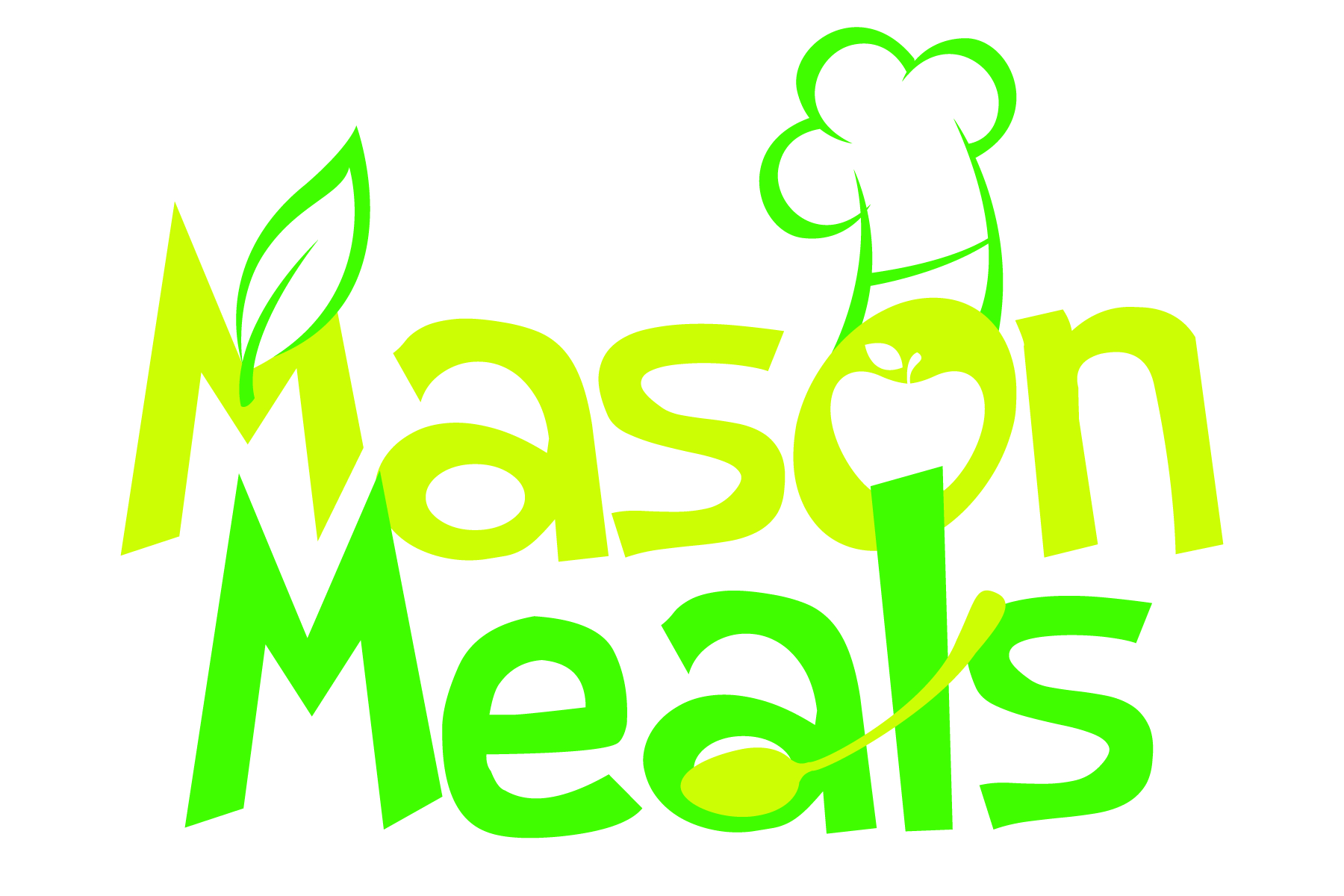 Serving size was created using information from USDA Child Meal PatternAll Fruit Juices Must Be 100% Juice & only served once per day.Ages 2 and Up Is Served 1% Unflavored Milk Ages 6-12 is Served 1% Flavored or Unflavored Milk Ages Under 2yr Is Served Whole Milk ONLY! Please feel to contact our office should you have any questions.GREEN   = 4oz Serving SpoonYELLOW = 1 oz Serving Spoon RED  = 2oz Serving Spoon Serving Spoons are provided by Mason Meals Please call Us ASAP if your center needs serving spoons Mason Meals ItemsAges 1-2Ages 3-5Ages 6-12Animal Crackers1 Bag1 Bag1 BagAlfredo1 Serv. Spoon2 Serv. Spoons3 Serv. SpoonsAll Fruit¼ Cup = 2 oz.¼ Cup = 2 oz.¼  Cup = 2 oz.All Vegetables¼ Cup = 2 oz.¼ Cup = 2 oz.½ Cup = 4 oz.Apple Slices Fresh1 Bag= 2 oz.1 Bag1 BagApple Pancake 1 Each 1 Each 1 Each Angus Beef Slider 1Each 1Each 1Each Baked Ziti1 ½ Serv. Spoon2 Serv. Spoons2 ½ Serv. SpoonsBagel Mini½ Slice 1 EACH 1 EACH Banana Bread 1 Each 1 Each 1 Each Bean Salad¼ Cup – 2oz.3/8 Cup½ Cup = 4 oz.Berries Mixed1oz – 1 Spoon 2 oz 1 Spoon 2 oz 1 Spoon Beef A Roni 4 Pcs.5 Pcs.6 Pcs. – 2 oz.Blueberry Pancake1 Each 1 Each 1 Each Cereal1 Bowl1 Bowl1 BowlCereal Bar½ Piece¾ Piece1 PieceCheese Calzone1 Piece2 Pieces3 PiecesCheese Omelets½ Piece1 Whole1 WholeCheese Pizza1 Slice 1 Slice 1 Slice Cheese Stix½ Stick1 Whole Stick1 Whole StickCheese Tortellini2 Spoons =1oz 1 Spoon =2oz1 Spoon = 2ozChicken Quesadilla1 Each 1 Each 1 EachChicken Breast Patty½ Piece1 Piece 1 PieceChicken Nuggets3 Pieces4 Pieces  5 PiecesChicken Salad1 Spoon (1oz)1 Spoon (2oz)1 Spoon (2 oz)Chicken Taco 2 Each3 Each 3 EachChicken Sliders½ Slider¾ Slider1 SliderChicken Fries3 Stix4 Stix (2oz)4 Stix (2oz)Chicken Pulled BBQ 1 Spoon (1oz)1 Spoon (2oz)1 Spoon (2oz)Corn Dog (Turkey)3 Each 4 Each (1 1/2oz)6 Each (2oz)Egg Frittata’s 1 Each 1 Each 1 Each Fish Cake½ Cake1 Cake1 Cake Fish Sticks1 oz.= 2 Stixs3 Stix 2 oz.= 4 StixsFrench Fries (Thin)5 Pieces7 Pieces10 PiecesFrench Fry Smiley 3 Pieces4 Pieces 4 Pieces French Toast Stix2 Stixs3 Stcks3 SticksFruit Bar1 Bar1 Bar1 BarFruit Cup 1 Each (4oz)1Each (4oz) 1 Each (4oz)Graham Crackers1 Pack1 Pack1 PackHash Brown½ Piece1 Piece1 PieceJuice Breakfast2 oz.4 oz.4 oz.Juice Snack4 oz. 4 oz.6 oz.Macaroni & Cheese1 Serv. Spoon1 ½ Serv. Spoon1 Serv. SpoonMashed Potatoes2oz.= 1 Serv. Sp.1 Serv. Spoon(4oz)1 Serv. Spoon (4oz)Meatballs1oz= 2 Balls1 ½ oz.= 3 Balls2oz.= 4 BallsMeatloaf1 Steak1 Steak1 SteakMilk Breakfast4oz.= ½ Cup6oz.= ¾ Cup8oz. = 1 CupMilk Lunch4oz. = ½ Cup6oz. = ¾ Cup8oz. = 1 CupMilk Snack4oz. = ½ Cup6oz. = ¾ Cup8oz. = 1 CupMozzarella Stick 2 Sticks 3 Sticks 4 Sticks Pancakes1 Piece1 ½  Piece2 PiecesPancake Wrap  (BK)1 Each1 Each 1 Each Popcorn Chicken 3 Pcs =1oz 5 Pcs =2oz 6 Pcs = 2oz Ravioli2 Pieces= 1 oz.1 Serving Spoon 1 Serving SpoonRice Cakes1 Bag1 Bag1 BagRice Pilaf¼ Cup= 2 oz.1 Serving Spoon 1 Serving SpoonSandwiches½ Sandwich1 Whole1 WholeSliced Bread½ Slice½ Slice1 WholeSlice Turkey2 Slices2 Slices3 SlicesSloppy Joe 1 Spoon (1oz)1 Spoon (2oz)1 Spoon (2oz)Tuna Salad  1 Spoon ( 1oz)1 Spoon (2oz)1 Spoon (2 oz)Turkey Franks½ Piece1 Piece1 PieceTurkey Sausage Link 1 Each 2 Links 2 Links Turkey Goulash1 Serv. Spoon1 Serv. Spoons4 oz 2 Serv. Spoons4ozWaffles1 Piece1 ½ Pieces2 PiecesYogurt4 oz.= 14 oz.= 14 oz.= 1